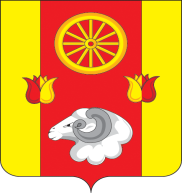 АДМИНИСТРАЦИЯКРАСНОПАРТИЗАНСКОГО  СЕЛЬСКОГО  ПОСЕЛЕНИЯПОСТАНОВЛЕНИЕ21.11.2023                                                        № 192                             п. КраснопартизанскийО присвоении адреса В соответствии с Федеральным законом от 28.12.2013 № 443-ФЗ  «О федеральной информационной адресной системе и о внесении изменений в Федеральный закон «Об общих принципах организации местного самоуправления в Российской Федерации», постановлением Правительства РФ от 19.11.2014 № 1221 «Об утверждении Правил присвоения, изменения и аннулирования адресов», разделом IV Правил Межведомственного информационного взаимодействия при ведении государственного адресного реестра, утвержденного постановлением Правительства РФ от 22.05.2015 № 492, Уставом муниципального образования «Краснопартизанское сельское поселение» Ремонтненского  района  Ростовской области, в связи с упорядочиванием адресов,  ПОСТАНОВЛЯЮ:  1. Земельному участку из земель населенных пунктов с видом разрешенного использования «для ведения крестьянского (фермерского) хозяйства» с  кадастровым номером 61:32:0600007:1623, общей площадью 6000000 кв. м, находящемуся по ориентиру Россия, Ростовская область, Ремонтненский район, Краснопартизанское сельское поселение,  примерно в 8 км по направлению на северо - запад от п.Краснопартизанский от ориентира 3 поле 1 полевого севооборота, пастбища присвоить  адрес: Российская Федерация, Ростовская область, Ремонтненский район, Краснопартизанское сельское поселение, поселок Краснопартизанский, территория Животноводческая точка 17, земельный участок 1.2. Земельному участку из земель населенных пунктов с видом разрешенного использования «для ведения крестьянского (фермерского) хозяйства» с  кадастровым номером 61:32:0600007:1622, общей площадью 830000 кв. м, находящемуся по ориентиру Россия, Ростовская область, Ремонтненский район, Краснопартизанское сельское поселение,  примерно в 7 км по направлению на северо - запад от п.Краснопартизанский от ориентира 3 поле 1 полевого севооборота, пастбища присвоить  адрес: Российская Федерация, Ростовская область, Ремонтненский район, Краснопартизанское сельское поселение, поселок Краснопартизанский, территория Животноводческая точка 17, земельный участок 2.3. Земельному участку из земель населенных пунктов с видом разрешенного использования «для ведения крестьянского (фермерского) хозяйства» с  кадастровым номером 61:32:0600007:1621, общей площадью 1150000 кв. м, находящемуся по ориентиру Россия, Ростовская область, Ремонтненский район, Краснопартизанское сельское поселение,  примерно в 7 км по направлению на северо - запад от п.Краснопартизанский от ориентира 3 поле 1 полевого севооборота, пастбища присвоить  адрес: Российская Федерация, Ростовская область, Ремонтненский район, Краснопартизанское сельское поселение, поселок Краснопартизанский, территория Животноводческая точка 17, земельный участок 3.4. Земельному участку из земель населенных пунктов с видом разрешенного использования «для ведения крестьянского (фермерского) хозяйства» с  кадастровым номером 61:32:0600007:162, общей площадью 950000 кв. м, находящемуся по ориентиру Россия, Ростовская область, Ремонтненский район, Краснопартизанское сельское поселение,  примерно в 5-6 км, по направлению на северо - запад от п.Краснопартизанский от ориентира 15 отарный участок, пастбища присвоить  адрес: Российская Федерация, Ростовская область, Ремонтненский район, Краснопартизанское сельское поселение, поселок Краснопартизанский, территория Животноводческая точка 17, земельный участок 4.5. Жилому дому с кадастровым номером: 61:32:0600007:2307, общей площадью 115 кв. м, находящемуся по ориентиру: Ростовская область, р-н Ремонтненский, Краснопартизанское сельское поселение, примерно в 5-6 км, по направлению на северо - запад от п.Краснопартизанский от ориентира 15 отарный участок, присвоить адрес:Российская Федерация, Ростовская область, Ремонтненский район, Краснопартизанское сельское поселение, поселок Краснопартизанский, территория Животноводческая точка 17, дом 1.6. Нежилому зданию кошара с кадастровым номером 61:32:0600007:7687 общей площадью 816,3 кв. м, находящемуся по ориентиру: Россия, Ростовская область, Ремонтненский район, Краснопартизанское сельское поселение примерно в 5-6 км, по направлению на северо - запад от п.Краснопартизанский от ориентира 15 отарный участок, присвоить адрес:Российская Федерация, Ростовская область, Ремонтненский район, Краснопартизанское сельское поселение, поселок Краснопартизанский, территория Животноводческая точка 17, здание 1.7. Объекты адресации указанные в пунктах 1,2,3,4,5,6 настоящего Постановления не входят в состав населенного пункта  «посёлок Краснопартизанский» и используется исключительно в целях идентификации местоположения объекта адресации.8. Постановление вступает в силу с момента подписания.9. Контроль за выполнением настоящего постановления оставляю за собой.       Глава  Администрации       Краснопартизанского сельского поселения                                    Б.А. Макаренко          